  REPUBLIKA HRVATSKA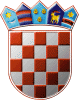  VARAŽDINSKA ŽUPANIJA      OPĆINA SVETI ILIJA    Jedinstveni upravni odjel Klasa: 604-01/16-01/____Urbroj: 2186/08-16-01PRIJAVNICA ZA DODJELU STIPENDIJA REDOVNIM STUDENTIMA ZA AKADEMSKU GODINU 2015./2016.I. OSOBNI PODACIIme i prezime: ________________________________________________________________Adresa stanovanja: ____________________________________________________________OIB: ________________________________________________________________________Mjesto i datum rođenja: _________________________________________________________Tel.: __________________________ Mob: _________________________________________II. PODACI O UPISANOM FAKULTETUNaziv fakulteta: _______________________________________________________________Adresa fakulteta: ______________________________________________________________Smjer _______________________________________________________________________Upisan na godinu studija (upisati): ________________________________________________                              Ukupno trajanje upisanog studija: ___________________ (godine)III. KRITERIJ NA OSNOVI KOJEG SE PODNOSI PRIJAVA ZA STIPENDIJU (rangirati prema važnosti)1. _________________________________2. _________________________________3. _________________________________U __________________ 2016. godine			   									     Potpis studenta									___________________